*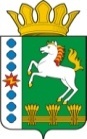 КОНТРОЛЬНО-СЧЕТНЫЙ ОРГАН ШАРЫПОВСКОГО РАЙОНАКрасноярского краяЗаключениена проект Постановления администрации Шарыповского района «О внесении изменений в Постановление администрации Шарыповского района от 30.10.2013 № 839-п «Об утверждении муниципальной программы Шарыповского района «Защита населения от чрезвычайных ситуаций природного и техногенного характера, пожаров и происшествий на водных объектах и снижение рисков их возникновения на территории Шарыповского района» 25.11. 2016 год 								         № 130Настоящее экспертное заключение подготовлено Контрольно – счетным органом Шарыповского района на основании ст. 157 Бюджетного  кодекса Российской Федерации, ст. 9 Федерального закона от 07.02.2011 № 6-ФЗ «Об общих принципах организации и деятельности контрольно – счетных органов субъектов Российской Федерации и муниципальных образований», ст. 15 Решения Шарыповского районного Совета депутатов от 20.09.2012 № 31/289р «О внесении изменений и дополнений в Решение Шарыповского районного Совета депутатов от 21.06.2012 № 28/272р «О создании Контрольно – счетного органа Шарыповского района» (в ред. от 20.03.2014 № 46/536р, от 25.09.2014 № 51/573р, от 26.02.2015 № 56/671р).Представленный на экспертизу проект Постановления администрации Шарыповского района «О внесении изменений в Постановление администрации Шарыповского района от 30.10.2013 № 839-п «Об утверждении муниципальной программы «Защита населения от чрезвычайных ситуаций природного и техногенного характера, пожаров и происшествий на водных объектах и снижение рисков их возникновения на территории Шарыповского района»  направлен в Контрольно – счетный орган Шарыповского района 23 ноября 2016 года, разработчиком данного проекта Постановления является администрации Шарыповского района.Основанием для разработки муниципальной программы являются:- статья 179 Бюджетного кодекса Российской Федерации;- постановление администрации Шарыповского района от 30.07.2013 №540-п «Об утверждении Порядка принятия решений о разработке  муниципальных программ Шарыповского района, их формировании и реализации»;- распоряжение администрации Шарыповского района от 02.08.2013  № 258-р «Об утверждении перечня муниципальных программ Шарыповского района».Ответственный исполнитель муниципальной программы администрация Шарыповского района.В ходе подготовки заключения Контрольно – счетным органом Шарыповского района были проанализированы следующие материалы:- проект Постановления администрации Шарыповского района «О внесении изменений в Постановление администрации Шарыповского района от 30.10.2013 № 839-п «Об утверждении муниципальной программы «Защита населения от чрезвычайных ситуаций природного и техногенного характера, пожаров и происшествий на водных объектах и снижение рисков их возникновения на территории Шарыповского района»;-  паспорт муниципальной программы «Защита населения от чрезвычайных ситуаций природного и техногенного характера, пожаров и происшествий на водных объектах и снижение рисков их возникновения на территории Шарыповского района»;Мероприятие проведено 25 ноября 2016 года.Перечень подпрограмм муниципальной программы:Безопасность на водных объектах, профилактика терроризма и экстремизма, защита населения от чрезвычайных ситуаций на территории Шарыповского района.Обеспечение вызова экстренных служб по единому номеру «112» в Шарыповском  районе.Целью Программы является обеспечение эффективной деятельности и управление в системе гражданской обороны, защиты населения и территорий от чрезвычайных ситуаций, обеспечение пожарной  безопасности и безопасности людей на водных объектах.Задачи муниципальной программы:1. Минимизация социального, экономического и экологического ущерба,        наносимого населению, экономике и природной среде от ведения и вследствие ведения военных действий, совершении террористических акций, чрезвычайных ситуаций природного и техногенного характера, пожаров и происшествий на водных объектах.2. Повышение безопасности населения района и снижение социально-экономического ущерба от чрезвычайных ситуаций и происшествий путем сокращения времени реагирования  при обращениях населения по единому номеру «112»Приоритеты и цели социально-экономического развития в соответствующей сфере цели и задачи программы:Приоритетами в области гражданской обороны, защиты населения и территории от ЧС являются:оперативное реагирование на ЧС природного и техногенного характера    и различного рода происшествия;обеспечение безопасности и охраны жизни людей на водных объектах района;организация проведения мероприятий по ГО;обеспечение создания и поддержания в состоянии постоянной готовности к использованию технических систем управления ГО, системы оповещения населения об опасностях, возникающих при ведении военных действий или вследствие этих действий, возникновении ЧС природного и техногенного характера, защитных сооружений и других объектов ГО;обеспечение осуществления мер по поддержанию сил и средств ГО, а также для защиты населения и территории от ЧС в состоянии постоянной готовности;обеспечение создания, содержания и использование в целях ГО и ликвидации ЧС резервов материально-технических и иных средств;организация и проведение аварийно-спасательных и других неотложных работ при ЧС;проведение испытаний, определение годности и качества средств индивидуальной защиты органов дыхания и кожи, других материально- технических средств, поверка, ремонт приборов радиационной, химической разведки и дозиметрического контроля;хранение, и поддержание в состоянии постоянной готовности к использованию по предназначению запасов материально-технических средств, в том числе средств индивидуальной защиты, средств радиационной, химической разведки и дозиметрического контроля, плавающих средств в целях ГО и для ликвидации ЧС техногенного характера.Приоритетами в области пожарной безопасности являются:     организация и осуществление тушения пожаров и проведение первоочередных аварийно-спасательных работ, связанных с пожарами;     повышение эффективности пожаротушения и спасения людей при пожарах;     профилактическая работа на объектах жилого назначения;     развитие добровольных пожарных формирований.Приоритетами в области организации обучения населения в области ГО, защиты от ЧС природного и техногенного характера, информирование населения о мерах пожарной безопасности являются:     плановая подготовка, переподготовка и повышение квалификации руководителей и специалистов, органов местного самоуправления, организаций, специалистов единой дежурно-диспетчерской службы, аварийно-спасательных формирований;    повышение качества и эффективности командно-штабных и комплексных учений гражданской обороны, штабных и объектовых тренировок, а также тактико-специальных учений с формированиями гражданской обороны;     информирование населения через средства массовой информации и по иным каналам о прогнозируемых и возникших чрезвычайных ситуациях  и пожарах, мерах по обеспечению безопасности населения и территории, а также пропаганда в области гражданской обороны, защиты населения и территории от чрезвычайных ситуаций, обеспечения пожарной безопасности и безопасности людей на водных объектах.Планируемое финансирование программных мероприятий составляет 20 358,44 тыс. руб. в том числе:                                                                                                            (тыс. руб.)На реализацию Подпрограммы 1. «Безопасность на водных объектах, профилактика терроризма и экстремизма, защита населения от чрезвычайных ситуаций на территории Шарыповского района» предусмотрено финансирование   подпрограммных мероприятий  за счет средств краевого и районного бюджетов и на общую сумму 2 639,30 тыс. руб. в том числе:                                                                                                     (тыс. руб.)Реализация мероприятий подпрограммы позволит за четыре года:- снизить количество зарегистрированных пожаров  с 153 в 2012 году до 98 в 2019 году;- снизить количество населения, погибшего при пожарах  с 15 в 2012 году до 8 в 2019 году;- снизить количество населения, получившего травмы на пожарах с 7 в 2012 году до 3 в 2019 году;           - снизить количество погибших на водных объектах с 10 в 2012 году до 2 в 2019 году;          - обеспечить пожарную охрану в 40 населенных пунктах Шарыповского района, осуществление тушение пожаров и проведения первоочередных аварийно – спасательных работ, связанных с пожарами.- увеличить количество спасенных в происшествиях на водных объектах с 22 в 2012 году до 13 в 2019 году;снизить количество чрезвычайных ситуаций  с 2 в 2012 году до 1 в 2019 году.На реализацию Подпрограммы 2 «Обеспечение вызова экстренных служб по единому номеру «112» в Шарыповском районе» предусмотрено финансирование   подпрограммных мероприятий  за счет  средств краевого и районного бюджетов и на общую сумму 17 719,14 руб. в том числе:                                                                                                                   (тыс. руб.) Реализация мероприятий подпрограммы позволит за четыре года сократить среднее время комплексного реагирования экстренных оперативных служб на обращения населения по номеру "112" на территории района - на 25%.         При проверке правильности планирования и составления проекта Постановления  нарушений не установлено.На основании выше изложенного Контрольно – счетный орган Шарыповского района предлагает принять проект Постановления администрации Шарыповского района «О внесении изменений в Постановление администрации Шарыповского района от 30.10.2013 № 839-п «Об утверждении муниципальной программы «Защита населения от чрезвычайных ситуаций природного и техногенного характера, пожаров и происшествий на водных объектах и снижение рисков их возникновения на территории Шарыповского района»  Председатель Контрольно – счетного органа						Г.В. Савчуккраевой бюджетрайонный бюджетвсего2014 год0,003774,403 774,402015 год0,003988,703 988,702016 год825,902784,563 610,462017 год0,002994,962 994,962018 год0,002994,962 994,962019 год0,002994,962 994,96всего825,9019532,5420 358,44  по годам краевой бюджетрайонный бюджетвсего2014 год0,001000,001 000,002015 год0,001100,001 100,002016 год339,3050,00389,302017 год0,0050,0050,002018 год0,0050,0050,002019 год0,0050,0050,00всего339,302300,002 639,30краевой бюджетрайонный бюджетвсего2014 год0,002774,402 774,402015 год0,002888,702 888,702016 год486,602734,563 221,162017 год0,002944,962 944,962018 год0,002944,962 944,962019 год0,002944,962 944,96всего486,6017232,5417 719,14